INSTRUÇÕES PARA EXECUÇÃO DOS ENSAIOS DE DISTINGUIBILIDADE, HOMOGENEIDADE E ESTABILIDADE DE CULTIVARES DE CEREJA (Prunus avium L.)I. OBJETIVOEstas instruções visam estabelecer diretrizes para as avaliações de distinguibilidade, homogeneidade e estabilidade (DHE), a fim de uniformizar o procedimento técnico de comprovação de que a cultivar apresentada é distinta de outra(s) cujos descritores sejam conhecidos, é homogênea quanto às suas características dentro de uma mesma geração e é estável quanto à repetição das mesmas características ao longo de gerações sucessivas. Aplicam-se às cultivares de CEREJA (Prunus avium L.).II. AMOSTRA VIVA1. Para atender ao disposto no art. 22 e seu parágrafo único da Lei 9.456 de 25 de abril de 1997, o requerente do pedido de proteção obrigar-se-á a manter e a disponibilizar ao Serviço Nacional de Proteção de Cultivares - SNPC, no mínimo 10 plantas, propagadas vegetativamente.2. A amostra viva deverá apresentar vigor e boas condições fitossanitárias. 3. A amostra viva deverá estar isenta de tratamento que afete a expressão das características da cultivar, salvo em casos especiais, devidamente justificados. Nesse caso, o tratamento deverá ser detalhadamente descrito.4. A amostra viva deverá ser disponibilizada ao SNPC após a obtenção do Certificado de Proteção. Entretanto, sempre que durante a análise do pedido for necessária a apresentação da amostra para confirmação de informações, a mesma deverá ser disponibilizada.5. As amostras vivas de cultivares de obtentores nacionais ou estrangeiros deverão ser mantidas no Brasil.III. EXECUÇÃO DOS ENSAIOS DE DISTINGUIBILIDADE, HOMOGENEIDADE E ESTABILIDADE – DHE  1. Os ensaios deverão ser realizados por, no mínimo, dois ciclos independentes de cultivo. A duração do ciclo de cultivo é equivalente a um período de cultivo que começa com a abertura das gemas e que conclui quando finaliza o período de dormência seguinte com o inchaço das gemas da nova estação.2. Os ensaios deverão ser conduzidos em um único local. Caso nesse local não seja possível a visualização de todas as características da cultivar, a mesma poderá ser avaliada em outro local. 3. Os ensaios de campo deverão ser conduzidos em condições que assegurem o desenvolvimento normal das plantas. O tamanho das parcelas deverá ser tal que as plantas ou partes de plantas possam ser retiradas para medições e contagens, sem prejuízo das observações que poderão ser feitas no final do ciclo de cultivo.4. Os métodos recomendados para observação das características são indicados na primeira coluna da Tabela de Descritores Mínimos, segundo a legenda abaixo:- MI: mensuração de um número de plantas ou parte de plantas, individualmente;- MG: mensuração única de um grupo de plantas ou partes de plantas; e- VG: avaliação visual única de um grupo de plantas ou partes de plantas.5. Cada ensaio deverá incluir, no mínimo, 5 plantas.6. Para avaliação da distinguibilidade, todas as observações em plantas individuais devem ser feitas em 5 plantas ou partes retiradas de cada uma das 5 plantas. As observações de partes da planta deverão ser realizadas em 3 amostras de cada planta.7. Para a avaliação da homogeneidade, deve-se aplicar a população padrão de 1% com uma probabilidade de aceitação de, pelo menos, 95%. No caso de uma amostra com 5 plantas, nenhuma planta atípica é permitida.8. Para a descrição da cultivar as avaliações deverão ser realizadas nas plantas com expressões típicas, sendo desconsideradas aquelas com expressões atípicas.9. É necessário anexar ao formulário fotografias representativas de partes da planta, especialmente, do fruto. No caso de cultivar introduzida no Brasil que apresentar alterações das características devido às diferentes condições ambientais, sempre que as mesmas possam ser demonstradas por fotografias, estas devem ser anexadas.IV. CARACTERÍSTICAS AGRUPADORAS1. Características agrupadoras são aquelas nas quais os níveis de expressão observados, mesmo quando obtidos em diferentes locais, podem ser usados para a organização do ensaio de DHE, individualmente ou em conjunto com outras características, para selecionar:a) cultivares cuja existência seja reconhecida que possam ser excluídas do ensaio; eb) cultivares similares que possam ser plantadas agrupadas. 2. As seguintes características são consideradas úteis como características agrupadoras:a) Fruto: tamanho (característica 20);b) Fruto: cor da pele (característica 27);c) Fruto: cor da polpa (característica 31);d) Fruto: firmeza (característica 33);e) Ciclo até a floração (característica 40); ef) Ciclo até o início da maturação (característica 41).V. SINAIS CONVENCIONAIS- (+), (a) – (d), (#): ver item “IX OBSERVAÇÕES E FIGURAS”;- MI, MG e VG: ver item III, 4;- QL: Característica qualitativa;- QN: Característica quantitativa; e- PQ: Característica pseudo-qualitativa.VI. NOVIDADE E DURAÇÃO DA PROTEÇÃO1. A fim de satisfazer o requisito de novidade estabelecido no inciso V, art. 3º, da Lei nº 9.456, de 1997, para poder ser protegida, a cultivar não poderá ter sido oferecida à venda no Brasil há mais de doze meses em relação à data do pedido de proteção e, observado o prazo de comercialização no Brasil, não poderá ter sido oferecida à venda ou comercializada em outros países, com o consentimento do obtentor, há mais de seis anos. 2. Conforme estabelecido pelo art. 11 da Lei nº 9.456, de 1997, a proteção da cultivar vigorará, a partir da data da concessão do Certificado Provisório de Proteção, pelo prazo de 18 (dezoito) anos.VII. INSTRUÇÕES DE PREENCHIMENTO DA TABELA DE DESCRITORES1. Para facilitar a avaliação das diversas características, foi elaborada uma escala de códigos com valores que, normalmente, variam de 1 a 9. A interpretação dessa codificação é a seguinte:1.1. Quando as alternativas de código não forem sequenciais, isto é, se existirem um ou mais espaços entre os valores propostos, a descrição da característica pode recair, além das previstas, em variações intermediárias ou extremas. Exemplo: “3. Planta: ramificação”. Codifica o valor 3 para “fraca”, 5 para “média” e 7 para “forte”. Nesse caso, pode ser escolhido, por exemplo, o valor 4, que indicaria que a ramificação da planta é entre fraca e média, ou ainda pode ser escolhido qualquer valor entre 1 e 9. Neste último caso, o valor 1 indicaria uma planta com ramificação muito fraca e o valor 9 classificaria uma planta com ramificação muito forte.* preenchimento pode variar de 1 a 9.1.2. Quando as alternativas de código forem sequenciais, isto é, quando não existirem espaços entre os diferentes valores, e a escala começar pelo valor 1, a identificação da característica deve ser feita, necessariamente, por um dos valores listados. Exemplo: “2. Planta: hábito de crescimento”. Valor 1 para “ereto”, valor 2 para “semiereto”, valor 3 para “aberto” e valor 4 para “pendente”. Somente uma dessas quatro alternativas é aceita para preenchimento.* preenchimento pode variar de 1 a 4.2. Para solicitação de proteção de cultivar, o interessado deverá apresentar, além deste, os demais formulários disponibilizados pelo SNPC.3. Todas as páginas deverão ser rubricadas pelo Representante Legal e pelo Responsável Técnico.VIII. TABELA DE DESCRITORES MÍNIMOS DE CEREJA (Prunus avium L.).Denominação proposta para a cultivar:                   IX. OBSERVAÇÕES E FIGURAS 1. Explanações relativas a diversas características1.1. As características contendo a seguinte classificação na primeira coluna da Tabela de Descritores Mínimos deverão ser examinadas como indicado abaixo:(a) As observações na árvore e no ramo de um ano deverão ser feitas durante o inverno, em árvores que tenham frutificado pelo menos uma vez.(b) As observações na folha devem ser feitas no verão na parte média das folhas completamente desenvolvidas de um esporão.(c) As observações na flor devem ser feitas em flores totalmente desenvolvidas, no início da deiscência das anteras.(d) As observações no fruto e no caroço deverão feitas na época de plena maturação.2. Explanações relativas a características específicas2.1. Para características contendo a indicação (#) na primeira coluna da Tabela de Descritores Mínimos, apresentar fotografias ilustrativas coloridas com resolução mínima de 300 dpi.2.2. As características contendo a indicação (+) na primeira coluna da Tabela de Descritores Mínimos deverão ser avaliadas conforme as orientações ou figuras a seguir:Característica 1. Planta: vigorO vigor da planta deve ser considerado como a abundância geral de crescimento vegetativo.Característica 2. Planta: hábito de crescimentoCaracterística 3. Planta: ramificaçãoAs observações deverão ser realizadas nos ramos estruturais, sendo a densidade dos ramos e dos ramos laterais (excluindo-se os ramos frutíferos), a medida do grau de ramificação.Característica 4. Ramo jovem: pigmentação antocianínica do ápiceCaracterística 5. Ramo jovem: pubescência do ápiceAs observações deverão ser realizadas durante o rápido crescimento.Característica 6. Ramo de 1 ano: comprimento do entrenóCaracterística 8. Ramo de um ano: espessuraAs observações deverão ser realizadas na metade do ramo.Característica 15. Folha: presença de nectáriosCaracterística 16. Nectários: corAs observações desta característica deverão ser feitas no verão em folhas totalmente desenvolvidas a partir do terço médio de um ramo bem desenvolvido da estação atual.Característica 17. Flor: diâmetroAs observações ou medições deverão ser feitas em flores completamente abertas com as pétalas pressionadas na posição horizontal.Característica 18. Flor: formato da pétalaCaracterística 19. Flor: arranjo das pétalasCaracterística 21. Fruto: formatoCaracterística 22. Fruto: extremidade do pistiloCaracterística 34. Fruto: acidez	A acidez deverá ser avaliada calculando-se a acidez titulável de uma amostra do suco.Característica 35. Fruto: teor de açúcar	O teor de açúcar deverá ser observado em º Brix, calculando-se os sólidos solúveis totais com o auxílio de um refratômetro.Característica 36. Fruto: suculênciaPara avaliação da suculência deverá ser considerado o conteúdo de suco obtido por prensagem, em relação ao peso total do fruto, extraindo-se o caroço.Característica 38. Caroço: formato em vista ventralCaracterística 40. Ciclo até a floraçãoAs observações deverão ser realizadas quando 5 a 10% das flores estiverem abertas.Característica 41. Ciclo até o início da maturaçãoAs observações deverão ser realizadas quando 5 a 10% de frutos maduros podem ser observados. A maturação dos frutos deve ser considerada como o momento da maturação para consumo, quando o fruto pode ser mais facilmente removido do pedúnculo.X. TABELA DE MEDIDAS ABSOLUTAS PARA CARACTERÍSTICAS MENSURADAS DA CULTIVAR CANDIDATA E DAS MAIS PARECIDASXI. BIBLIOGRAFIA1. União Internacional para Proteção das Obtenções Vegetais (UPOV), TG/35/7, Genebra, 2006. Disponível em: https:/www.upov.int/edocs/tgdocs/en/tg035.pdf. Acesso em: 06 de fevereiro de 2024.Publicado no DOU Nº 93, de 15/05/2024, Seção 1, Páginas 9 E 10.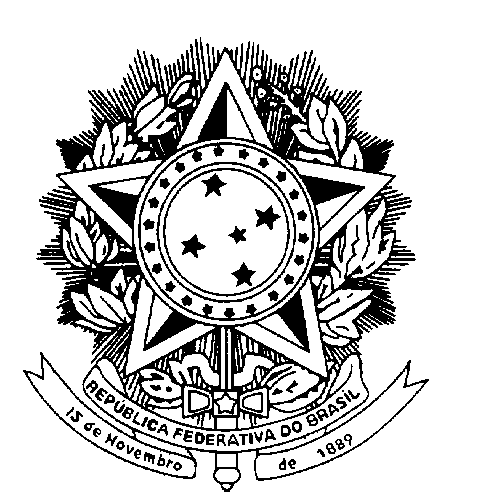 REPÚBLICA FEDERATIVA DO BRASILMINISTÉRIO DA AGRICULTURA E PECUÁRIASECRETARIA DE DEFESA AGROPECUÁRIASERVIÇO NACIONAL DE PROTEÇÃO DE CULTIVARESCaracterísticaIdentificação da característicaCódigode cadadescriçãoCódigodacultivar3. Planta: ramificaçãoQN VG (a) (+)fracamédiaforte357⎪*⎪CaracterísticaIdentificação da característicaCódigode cadadescriçãoCódigodacultivar2. Planta: hábito de crescimentoPQ VG (a) (+)eretosemieretoabertopendente1234⎪*⎪CaracterísticaIdentificação dacaracterísticaCódigode cadadescriçãoCultivares exemploCódigo da cultivar1. Planta: vigorQN VG (a) (+)muito fraco1Compact Stella, Compact Van|  |1. Planta: vigorQN VG (a) (+)fraco3Sumpaca, Szomolyai fekete|  |1. Planta: vigorQN VG (a) (+)médio5Kordia, Stella, Sumtare|  |1. Planta: vigorQN VG (a) (+)forte7Hedelfinger Riesenkirsche|  |1. Planta: vigorQN VG (a) (+)muito forte9Regina|  |2. Planta: hábito de crescimentoPQ VG (a) (+)ereto1Lapins, Melitopol’skaya rannyaya|  |2. Planta: hábito de crescimentoPQ VG (a) (+)semiereto2Burlat, Napoléon|  |2. Planta: hábito de crescimentoPQ VG (a) (+)aberto3Sumtare, Vega, Vera|  |2. Planta: hábito de crescimentoPQ VG (a) (+)pendente4Annabella, Jaboulay|  |3. Planta: ramificaçãoQN VG (a) (+)fraca3Merton Glory, Rainier|  |3. Planta: ramificaçãoQN VG (a) (+)média5Hedelfinger Riesenkirsche|  |3. Planta: ramificaçãoQN VG (a) (+)forte7Alex, Szomolyai fekete|  |4. Ramo jovem: pigmentação antocianínica do ápiceQN VG ausente ou muito fraca1Drogans Gelbe Knorpelkirsche|  |4. Ramo jovem: pigmentação antocianínica do ápiceQN VG fraca3Merton Glory, Van|  |4. Ramo jovem: pigmentação antocianínica do ápiceQN VG média5Napoléon, Rebekka|  |4. Ramo jovem: pigmentação antocianínica do ápiceQN VG forte7Namosa, Rivan|  |4. Ramo jovem: pigmentação antocianínica do ápiceQN VG muito forte9Aida, Merton Heart, Pat|  |5. Ramo jovem: pubescência do ápiceQN VG fraca3Hedelfinger Riesenkirsche, Van|  |5. Ramo jovem: pubescência do ápiceQN VG média5Kassins Frühe|  |5. Ramo jovem: pubescência do ápiceQN VG forte7Burlat, Early Rivers|  |6. Ramo de um ano: comprimento do entrenóQL MI (a) (+)normal1Burlat|  |6. Ramo de um ano: comprimento do entrenóQL MI (a) (+)curto2Compact Lambert, Compact Stella|  |7. Ramo de um ano: número de lenticelasQN VG (a)baixo3Kordia, Sam|  |7. Ramo de um ano: número de lenticelasQN VG (a)médio5Hedelfinger Riesenkirsche, Van|  |7. Ramo de um ano: número de lenticelasQN VG (a)alto7Krupnoplodnaya, Querfurter Königskirsche|  |8. Ramo de um ano: espessuraQN MI (a)fina3Szomolyai fekete|  |8. Ramo de um ano: espessuraQN MI (a)média5Hedelfinger Riesenkirsche|  |8. Ramo de um ano: espessuraQN MI (a)grossa7Kavics, Van|  |9. Lâmina foliar: comprimentoQN MI (b)curto3Sumtare, Szomolyai fekete|  |9. Lâmina foliar: comprimentoQN MI (b)médio5Napoléon, Vanda |  |9. Lâmina foliar: comprimentoQN MI (b)longo7Merton Crane|  |10. Lâmina foliar: larguraQN MI (b)estreita3Sumtare, Sylvia|  |10. Lâmina foliar: larguraQN MI (b)média5Guillaume, Stella|  |10. Lâmina foliar: larguraQN MI (b)larga7Badacsonyi, Germersdorfi 45, Merton Crane|  |11. Lâmina foliar: relação comprimento/larguraQN MI (b)pequena3Badacsonyi, Hudson|  |11. Lâmina foliar: relação comprimento/larguraQN MI (b)média5Bing, Merton Crane|  |11. Lâmina foliar: relação comprimento/larguraQN MI (b)grande7Hedelfinger Riesenkirsche, Sylvia, Vanda|  |12. Lâmina foliar: intensidade da cor verde na face superiorQN VG (b)clara3Bigarreau d’Or, Sumtare|  |12. Lâmina foliar: intensidade da cor verde na face superiorQN VG (b)média5Napoléon, Vanda|  |12. Lâmina foliar: intensidade da cor verde na face superiorQN VG (b)escura7Burlat|  |13. Folha: comprimento do pecíoloQN MI (b)curto3Sylvia, Van|  |13. Folha: comprimento do pecíoloQN MI (b)médio5Sam, Stella|  |13. Folha: comprimento do pecíoloQN MI (b)longo7Badacsonyi, Merton Crane|  |14. Folha: relação comprimento da lâmina foliar/comprimento do pecíoloQN MI (b)pequena3Badacsonyi, Lambert|  |14. Folha: relação comprimento da lâmina foliar/comprimento do pecíoloQN MI (b)média5Burlat, Sam|  |14. Folha: relação comprimento da lâmina foliar/comprimento do pecíoloQN MI (b)grande7Hedelfinger Riesenkirsche, Stella|  |15. Folha: presença de nectáriosQL VG (+) ausente 1Namosa, Sylvia|  |15. Folha: presença de nectáriosQL VG (+) presente2Summit, Sumtare|  |16. Nectários: corPQ VG (+) amarelo esverdeado1Drogans Gelbe Knorpelkirsche, Van|  |16. Nectários: corPQ VG (+) amarelo alaranjado2Hudson, Reverchon|  |16. Nectários: corPQ VG (+) vermelho claro3Burlat, Sylvia|  |16. Nectários: corPQ VG (+) vermelho escuro4Early Rivers, Germersdorfi 45|  |16. Nectários: corPQ VG (+) roxo5Gege, Paulus|  |17. Flor: diâmetro QN MI (c) (+)pequeno3Anita, Szomolyai fekete|  |17. Flor: diâmetro QN MI (c) (+)médio5Sylvia, Van|  |17. Flor: diâmetro QN MI (c) (+)grande7Aida, Burlat|  |18. Flor: formato da pétalaPQ VG (c) (+)circular1Kordia, 
Schneiders spaete, Knorpelkirsche|  |18. Flor: formato da pétalaPQ VG (c) (+)oboval médio2Burlat, Sunburst|  |18. Flor: formato da pétalaPQ VG (c) (+)oboval largo3Hedelfinger Riesenkirsche, Van|  |19. Flor: arranjo das pétalasPQ VG (c) (+)livre1Burlat, Sunburst|  |19. Flor: arranjo das pétalasPQ VG (c) (+)intermediário2Germersdorfi 45, Van|  |19. Flor: arranjo das pétalasPQ VG (c) (+)sobreposto 3Hudson|  |20. Fruto: tamanhoQN MI (d)muito pequeno1Müncheberger Frühernte|  |20. Fruto: tamanhoQN MI (d)pequeno3Annonay, Szomolyai fekete|  |20. Fruto: tamanhoQN MI (d)médio5Early Rivers, Schmidt|  |20. Fruto: tamanhoQN MI (d)grande7Burlat, Rainier|  |20. Fruto: tamanhoQN MI (d)muito grande9Duroni 3, Sunburst|  |21. Fruto: formatoPQ VG (+)cordado1Kordia, Summit|  |21. Fruto: formatoPQ VG (+)reniforme2Van, Vera|  |21. Fruto: formatoPQ VG (+)oblato3Alex, Burlat|  |21. Fruto: formatoPQ VG (+)circular4Germersdorfi 45, Reverchon|  |21. Fruto: formatoPQ VG (+)elíptico5Hedelfinger Riesenkirsche|  |22. Fruto: extremidade do pistiloQN VG (d) (+)pontiaguda1Guillaume, Kavics|  |22. Fruto: extremidade do pistiloQN VG (d) (+)plana2Hedelfinger Riesenkirsche, Van|  |22. Fruto: extremidade do pistiloQN VG (d) (+)afundada3Reverchon, Sunburst|  |23. Fruto: suturaQN VG (d)ausente ou muito pouco visível1Hedelfinger Riesenkirsche|  |23. Fruto: suturaQN VG (d)pouco visível2Germersdorfi 45|  |23. Fruto: suturaQN VG (d)fortemente visível 3Burlat, Rita|  |24. Fruto: comprimento do pedúnculoQN MI (d)muito curto1Van|  |24. Fruto: comprimento do pedúnculoQN MI (d)curto3Burlat, Szomolyai fekete|  |24. Fruto: comprimento do pedúnculoQN MI (d)médio5Hedelfinger Riesenkirsche, Sunburst|  |24. Fruto: comprimento do pedúnculoQN MI (d)longo 7Kordia, Noire de Meched|  |24. Fruto: comprimento do pedúnculoQN MI (d)muito longo9Delflash|  |25. Fruto: espessura do pedúnculoQN MI (d)fina3Hedelfinger Riesenkirsche, Kordia|  |25. Fruto: espessura do pedúnculoQN MI (d)média5Sunburst, Germersdorfi 45|  |25. Fruto: espessura do pedúnculoQN MI (d)grossa 7Van|  |26. Fruto: camada de abscisão entre o pedúnculo e o frutoQL VG (d) ausente1Burlat, Sunburst|  |26. Fruto: camada de abscisão entre o pedúnculo e o frutoQL VG (d) presente2Alex, Vittoria|  |27. Fruto: cor da pele PQ VG (d) (#)amarelo1Bigarreau d’Or, Dönnissens Gelbe|  |27. Fruto: cor da pele PQ VG (d) (#)amarelo avermelhado2Napoléon, Vega|  |27. Fruto: cor da pele PQ VG (d) (#)vermelho alaranjado3Tardif de Vignola|  |27. Fruto: cor da pele PQ VG (d) (#)vermelho claro4Krupnoplodnaya|  |27. Fruto: cor da pele PQ VG (d) (#)vermelho5Alex, Sunburst|  |27. Fruto: cor da pele PQ VG (d) (#)vermelho acastanhado6Burlat, Kordia, Lapins|  |27. Fruto: cor da pele PQ VG (d) (#)vermelho escuro7Hedelfinger Riesenkirsche, Stella|  |27. Fruto: cor da pele PQ VG (d) (#)enegrecido8Annabella, Knauffs Schwarze, Namosa|  |28. Fruto: tamanho das lenticelas na peleQN VG (d)pequeno3Hedelfinger Riesenkirsche|  |28. Fruto: tamanho das lenticelas na peleQN VG (d)médio5Guillaume|  |28. Fruto: tamanho das lenticelas na peleQN VG (d)grande7Reverchon|  |29. Fruto: número de lenticelas na peleQN VG (d)baixo3Burlat, Rita|  |29. Fruto: número de lenticelas na peleQN VG (d)médio5Sunburst|  |29. Fruto: número de lenticelas na peleQN VG (d)alto7Marmotte, Vera|  |30. Fruto: espessura da peleQN VG (d)fina1Müncheberger Frühernte|  |30. Fruto: espessura da peleQN VG (d)média2Germersdorfi 45|  |30. Fruto: espessura da peleQN VG (d)grossa3Carmen|  |31. Fruto: cor da polpaPQ VG (d) (#)creme1Napoléon|  |31. Fruto: cor da polpaPQ VG (d) (#)amarela2Dönnissens Gelbe|  |31. Fruto: cor da polpaPQ VG (d) (#)rosa3Reverchon, Sunburst|  |31. Fruto: cor da polpaPQ VG (d) (#)vermelho médio4Germersdorfi 45, Hedelfinger Riesenkirsche|  |31. Fruto: cor da polpaPQ VG (d) (#)vermelho escuro5Rubin, Szomolyai fekete|  |32. Fruto: cor do sucoPQ VG (d)sem cor1Dönnissens Gelbe|  |32. Fruto: cor do sucoPQ VG (d)amarelo claro2Napoléon|  |32. Fruto: cor do sucoPQ VG (d)rosa3Reverchon, Sunburst|  |32. Fruto: cor do sucoPQ VG (d)vermelho4Sam, Van|  |32. Fruto: cor do sucoPQ VG (d)roxo5Hedelfinger Riesenkirsche, Kavics|  |33. Fruto: firmezaQN VG (d)muito macio1Early Rivers|  |33. Fruto: firmezaQN VG (d)macio3Kordia, Sunburst|  |33. Fruto: firmezaQN VG (d)médio5Reverchon, Van|  |33. Fruto: firmezaQN VG (d)firme7Kavics, Sumtare|  |33. Fruto: firmezaQN VG (d)muito firme9Kordia, Sunburst|  |34. Fruto: acidezQN MG (d) (+)baixa1Müncheberger Frühernte, Burlat|  |34. Fruto: acidezQN MG (d) (+)média2Napoléon, Van|  |34. Fruto: acidezQN MG (d) (+)alta3Sunburst|  |35. Fruto: teor de açúcarQN MG (d) (+)baixo3Müncheberger Frühernte|  |35. Fruto: teor de açúcarQN MG (d) (+)médio5Burlat, Sunburst|  |35. Fruto: teor de açúcarQN MG (d) (+)alto7Bigarreau d’Or, Kordia|  |36. Fruto: suculênciaQN MG (d) (+)fraca3Reverchon|  |36. Fruto: suculênciaQN MG (d) (+)média5Early Rivers, Kordia|  |36. Fruto: suculênciaQN MG (d) (+)forte7Sándor, Szomolyai fekete|  |37. Caroço: tamanhoQN MI (d)muito pequeno1Hedelfinger Riesenkirsche, Van|  |37. Caroço: tamanhoQN MI (d)pequeno3Burlat, Germersdofi 45|  |37. Caroço: tamanhoQN MI (d)médio5Guillaume, Merton Glory|  |37. Caroço: tamanhoQN MI (d)grande7Valerij Chkalov, Carmen|  |37. Caroço: tamanhoQN MI (d)muito grande9Burlat, Germersdofi 45|  |38. Caroço: formato em vista ventralPQ VG (d) (+)elíptico médio1Kordia, Napoléon|  |38. Caroço: formato em vista ventralPQ VG (d) (+)elíptico largo2Knauffs, Rita|  |38. Caroço: formato em vista ventralPQ VG (d) (+)circular3Germersdorfi 45, Van|  |39. Fruto: relação peso do fruto/ peso do caroçoQN MI (d)pequena3Müncheberger Frühernte|  |39. Fruto: relação peso do fruto/ peso do caroçoQN MI (d)média5Hedelfinger Riesenkirsche, Reverchon|  |39. Fruto: relação peso do fruto/ peso do caroçoQN MI (d)grande7Sunburst, Vera|  |40. Ciclo até a floraçãoQN MG (+)muito precoce1Müncheberger Frühernte|  |40. Ciclo até a floraçãoQN MG (+)precoce3Lapins, Marmotte, Sumtare|  |40. Ciclo até a floraçãoQN MG (+)médio5Merton Glory, Napoléon, Sumele|  |40. Ciclo até a floraçãoQN MG (+)tardio7Germersdofi 45, Reverchon|  |40. Ciclo até a floraçãoQN MG (+)muito tardio9Regina|  |41. Ciclo até o início maturaçãoQN MG (+)muito precoce1Cristobalina, Hâtive de Bâle, Müncheberger Frühernte|  |41. Ciclo até o início maturaçãoQN MG (+)precoce3Burlat, Early Rivers, Valerij Chkalov|  |41. Ciclo até o início maturaçãoQN MG (+)médio5Guillaume, Sunburst|  |41. Ciclo até o início maturaçãoQN MG (+)tardio7Hedelfinger Riesenkirsche, Katalin|  |41. Ciclo até o início maturaçãoQN MG (+)muito tardio9Hudson, Regina, Vittoria|  |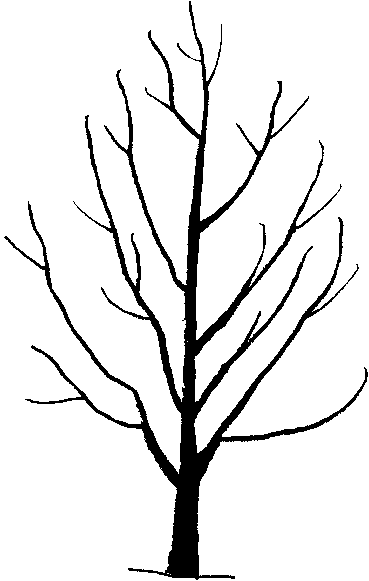 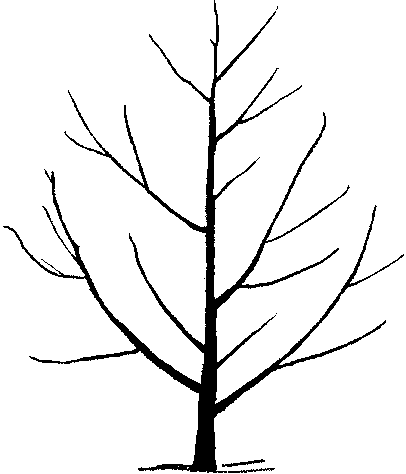 12eretosemiereto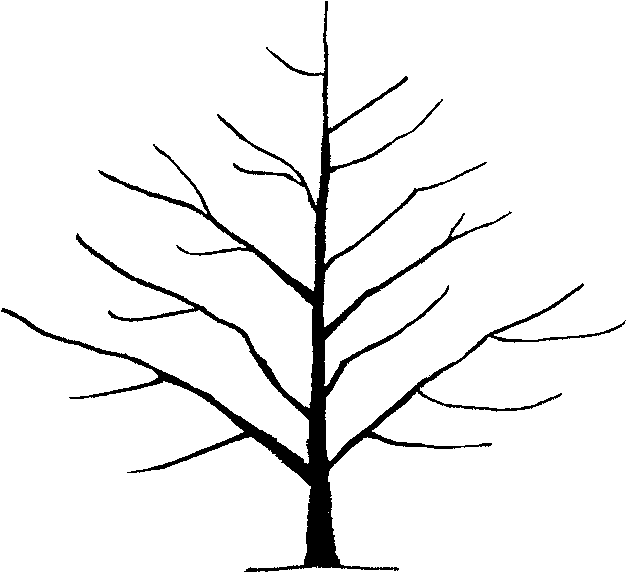 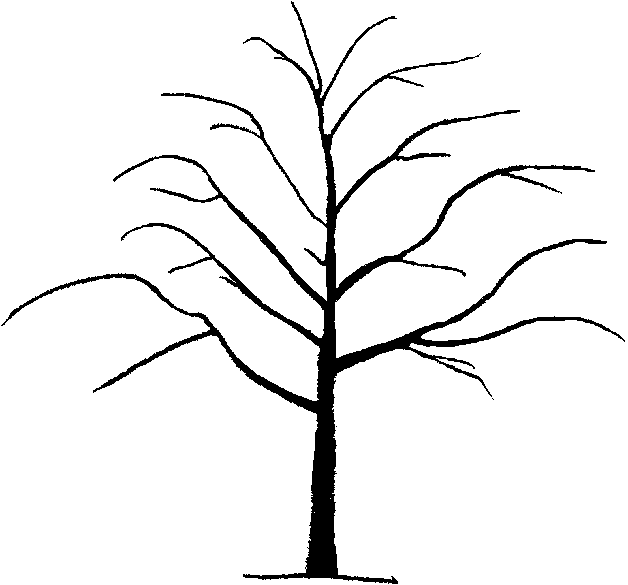 34abertopendente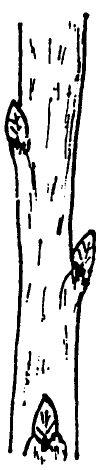 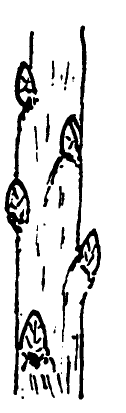 12normalcurto123circularoboval médiooboval largo1livre2intermediário2intermediário3sobreposto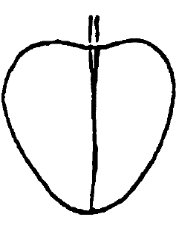 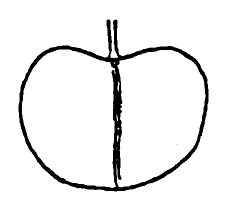 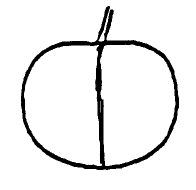 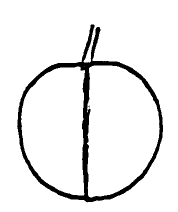 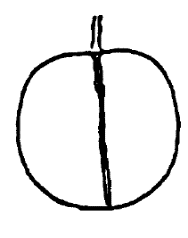 12345cordadoreniformeoblatocircularelíptico123pontiagudaplanaafundada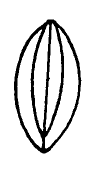 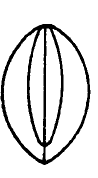 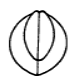 123elíptico médioelíptico largocircularMédias observadasCaracterística CultivarCandidataCultivar  Cultivar6. Ramo de um ano: comprimento do entrenó      cm      cm      cm8. Ramo de um ano: espessura       cm      cm       cm9. Lâmina foliar: comprimento      cm      cm      cm10. Lâmina foliar: largura      cm      cm      cm11. Lâmina foliar: relação comprimento/largura13. Folha: comprimento do pecíolo      cm      cm      cm14. Folha: relação comprimento da lâmina/comprimento do pecíolo17. Flor: diâmetro      cm      cm      cm24. Fruto: comprimento do pedúnculo      cm      cm      cm25. Fruto: espessura do pedúnculo      cm      cm      cm34. Fruto: acidez      %      %      %35. Fruto: teor de açúcar     ºBrix     ºBrix     ºBrix36. Fruto: suculência39. Fruto: relação peso do fruto/ peso do caroço40. Ciclo até a floração      dias      dias      dias41. Ciclo até o início da maturação       dias      dias      dias